KLASA: UP/I 350-05/15-03/6UR.BROJ: 2170/1-03-05/5-16-4Mali Lošinj, 30. ožujka 2016.       Primorsko goranska županija, Upravni odjel za prostorno uređenje, graditeljstvo i zaštitu okoliša, Ispostava u Malom Lošinju, postupajući po zahtjevu Hrvatskih cesta d.o.o. (OIB: 55545787885) iz Zagreba, Vončinina 3, zastupani po tvrtki „Geoprojekt“ d.d. iz Splita, Sukoišanska 43, na temelju članka 142. stavka 1. Zakona o prostornom uređenju („Narodne novine", br. 153/13)P  O  Z  I  V  ANa uvid u spis predmeta radi izjašnjenjavlasnike nekretnina za koju se izdaje lokacijska dozvola i nositelje drugih stvarnih prava na toj nekretnini, vlasnike i nositelje drugih stvarnih prava na nekretninama koje neposredno graniče s nekretninom za koju se izdaje lokacijska dozvola, na čijem se području planira zahvat u prostoru:- rekonstrukcija državne ceste D100-001 dionice: Porozina, Dragozetići-Beli, Predošćicana česticama zemlje u k.o. Dragozetići:2824, 2826, 5674, 5676, 5706, 5T07, 5708, 5728, 5731, 5733, 5741, 5742, 5743, 5744, 5745, 5991, 5992, 5995, 5996, 5999, 6003, 6006, 6010, 6012, 6014, 6016, 6018, 6020, 6022, 6023, 6024, 6032, 6033, 6034, 6036, 6037, 6038, 6148, 7248, 7250, 7272, 7310, 7369, 7602, 7635, 7657, 7662, 7663, 7664, 7665, 7666, 7667, 7668, 7669, 7670, 7671, 7672, 7673, 7674, 7675, 7676, 7677, 7678, 7679, 7692, 7694, 7697, 7698, 7701, 7715, 7716, 7717, 7718, 7732, 7738, 7739, 7740, 7741, 7742. 7743, 7744, 7746, 7747, 7748, 7749, 7750, 7751, 7752, 7754, 7755, 7756, 7765, *270/2, *270/3, 2813/2, 2816/1, 2816/2, 2819/1, 2819/3, 2827/2, 2832/2, 2862/1, 2862/1, 2862/2, 2862/3, 2862/4, 2862/5, 2862/6, 2862/7, 5687/1, 5687/10, 5687/2, 5687/3, 5687/4, 5687/5, 5687/6, 5687/7, 5687/8, 5687/9, 5716/1, 5716/2, 5716/3, 5720/1, 5720/2, 5722/1, 5722/2, 5723/1, 5723/2, 5724/1, 5724/2, 5725/1, 5725/2, 5726/1, 5726/2, 5727/1, 5727/2, 5729/1, 5729/2, 5977/1, 5977/2, 5978/1, 5978/2, 5978/3, 5978/4, 5988/1, 6000/1, 6000/2, 6004/1, 6004/2, 6005/1, 6005/2, 6007/1, 6007/2, 6011/1, 6011/2, 6015/1, 6015/2, 6019/1, 6019/2, 6021/1, 6021/2, 6025/1, 6025/2, 6035/2, 6039/1, 6039/2, 6040/1, 6040/2, 6040/ 3, 6040/4, 6041/1, 6041/2, 6041/3, 6041/4, 6042/1, 6042/2, 6043/1, 6043/2, 6134/1, 6135/1, 6135/2, 6135/3, 6135/4, 6136/1, 6136/2, 6139/1, 6139/2, 6140/1, 6140/2, 6143/1, 6143/2, 6144/1, 6144/2, 6147/1, 6147/2, 6149/1, 6149/2, 6151/1, 6151/2, 6152/1, 6152/2, 6152/3, 6152/4, 6153/1, 6153/2, 6154/1, 6154/2, 6155/2, 6159/3, 6160/1, 6160/2, 7227/1, 7227/2, 7228/1, 7228/2, 7229/1, 7229/2, 7229/3, 7230/1, 7230/2, 7230/3, 7231/1, 7231/2, 7231/3, 7233/1, 7233/2, 7233/3, 7234/1, 7234/2, 7234/3, 7235/1, 7235/2, 7235/3, 7237/1, 7237/2, 7237/3, 7238/1, 7238/2, 7238/3, 7239/1, 7239/2, 7239/3, 7240/1, 7240/2, 7240/3, 7241/1, 7241/3, 7241/4, 7244/1, 7244/2, 7245/1, 7245/3, 7249/1, 7249/3, 7251/1, 7251/2, 7252/1, 7252/3, 7252/4, 7252/5, 7253/3, 7253/4, 7254/1, 7254/2, 7254/3, 7254/4, 7255/1, 7255/2, 7256/1, 7256/2, 7256/3, 7256/4, 7265/3, 7265/4, 7265/5, 7266/2, 7266/2, 7270/2, 7271/1, 7271/2, 7275, 7276, 7277, 7278/1, 7278/2, 7279/1, 7279/2, 7281/1, 7281/2, 7282/1, 7282/2, 7283/1, 7283/2, 7283/3, 7284/1, 7284/2, 7285/1, 7285/2, 7286/1, 7286/2, 7287, 7288, 7311/1, 7311/2, 7312/1, 7312/2, 7312/3, 7313/1, 7313/2, 7314, 7315/2, 7315/3, 7315/5, 7315/6, 7316/1, 7316/2, 7317/1, 7317/2, 7318/1, 7318/2, 7319/1, 7319/2, 7321/1, 7321/2, 7322/1, 7322/2, 7323/1, 7323/2, 7323/3, 7323/4, 7323/5, 7323/6, 7323/7, 7324/1, 7324/2, 7325, 7348, 7357, 7358, 7359, 7371/1, 7371/2, 7372/1, 7374/1, 7435/1, 7435/2, 7435/3, 7436/1, 7436/2, 7436/3, 7436/4, 7450/1, 7450/2, 7450/3, 7451/1, 7451/2, 7452, 7453, 7454/1,7454/2, 7455, 7456/1, 7456/2, 7461/1, 7461/2, 7462/1, 7462/2, 7633/1, 7633/2, 7634/1, 7634/2, 7636/1, 7636/2, 7637/1, 7637/2, 7638/1, 7638/2, 7639/1, 7639/2, 7640/1, 7640/2, 7641/1, 7641/2, 7693/1, 7693/2, 7693/3, 7693/4, 7702/1, 7702/2, 7705/1, 7705/2, 7706/1, 7706/2, 7707, 7708, 7710, 7712, 7713, 7714, 7719/1, 7719/2, 7720/1, 7720/2, 7737/1,7737/2, 7737/3, 7745/1, 7745/10, 7745/11, 7745/12, 7745/13, 7745/14, 7745/2, 7745/3, 7745/4, 7745/5, 7745/6, 7745/7, 7745/8, 7745/9, 9999/49, 9999/50, p/2.k.o. Predošćica:1/102, 1/103, 1/140, 1/146, 1/150, 1/151, 1/153, 1/154, 1/155, 1/156, 1/157, 1/158, 1/159,1/160, 1/161, 1/162, 1/163, 1/164, 1/165, 1/166, 1/167, 1/168, 1/169, 1/17, 1/170, 1/171, 1/172,1/173, 1/174, 1/175, 1/176, 1/177, 1/18, 1/19, 1/20, 1/21, 1/22, 1/23, 1/26, 1/27, 1/28, 1/29,1/30, 1/31, 1/34, 1/44, 1/45, 1/46, 1/47, 1/48, 1/60, 1/61, 1/62, 1/63, 1/64, 1/67, 1/69, 1/70,1/71, 22/1, 24/1, 24/2, 27, 280/1, 280/2, 281, 283, 285, 286, 287/1, 287/2, 287/3, 287/5, 288/2, 289/1, 29/1, 29/2, 290/1, 290/2, 290/3, 290/4, 291/1, 291/2, 292/1, 292/2, 292/3, 292/4, 293/1, 293/2, 293/3, 294/1, 294/2, 294/3, 294/4, 294/5, 295, 296, 3/1, 3/2, 30/1, 309, 37, 38, 40/2, 420/3, 421/1, 421/2, 422/3, 422/4, 424/1, 424/2, 424/3, 424/4, 424/5, 425, 426/1, 426/2, 426/3, 426/4, 426/5, 426/6, 426/7, 426/8, 427/1, 427/2, 427/3, 427/4, 427/5, 427/6, 427/7, 428/1,428/2, 428/3, 431/1, 431/6, 431/7, 431/8, 431/9, 434, 435/1, 435/2, 438, 439, 441/1, 441/2, 441/3, 441/4, 441/5, 441/6, 444/1, 444/2, 444/3, 444/4, 445/1, 445/2, 445/3, 445/4, 446, 45/1,460/1, 462/1, 462/2, 463, 464, 465/1, 465/2, 465/3, 465/4, 465/5, 493/13, 495, 497/1, 497/2, 497/3, 498, 499/1, 499/2, 501, 504/4, 504/5, 512/1, 512/2, 513/1, 513/2, 513/3, 513/4, 513/5, 513/6, 513/7, 513/8, 513/9, 524, 525, 526/1, 526/2, 526/3, 526/4, 526/5, 526/6, 526/7, 526/8, 526/9, 530/2, 531, 800/2, 800/7, 802/1, 802/2, 802/3, 802/4, 802/5, 810, 9999/2za koji zahvat u prostoru se, po zahtjevu investitora Hrvatskih cesta d.o.o. iz Zagreba, Vončinina 3, vodi postupak izdavanja lokacijske dozvole.Uvid u spis se može izvršiti 14. travnja 2016. godine u 12,00 sati, u prostorijama Primorsko - goranske županije, Upravnom odjelu za prostorno uređenje, graditeljstvo i zaštitu okoliša, Ispostava u Malom Lošinju, na adresi: u Cresu, Creskog statuta 15, prizemlje.Uvid u idejni projekt mogu izvršiti osobe, osobno ili putem opunomoćenika, koje dokažu svojstvo stranke u postupku izdavanja lokacijske dozvole. Prilikom uvida u spis pozvane stranke dužne su dokazati da imaju svojstvo stranke, a opunomoćenik mora priložiti i valjanu punomoć.Lokacijska dozvola može se izdati i ako se stranka ne odazove pozivu. Prilikom uvida u idejni projekt pozvane stranke dužne su dokazati da imaju svojstvo stranke, a opunomoćenik mora dostaviti i punomoć.Dostaviti:Na građevinsku česticuNa oglasnu ploču ovog upravnog odjela – ovdjeNa mrežne stranice upravnog tijelaPismohrana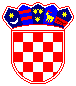 REPUBLIKA HRVATSKA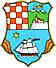 PRIMORSKO-GORANSKA ŽUPANIJAUPRAVNI ODJEL ZA PROSTORNO UREĐENJE, GRADITELJSTVO I  ZAŠTITU OKOLIŠAISPOSTAVA U MALOM LOŠINJU